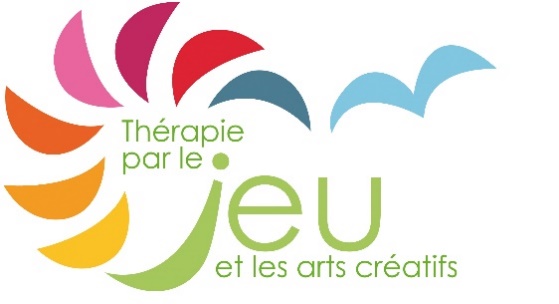 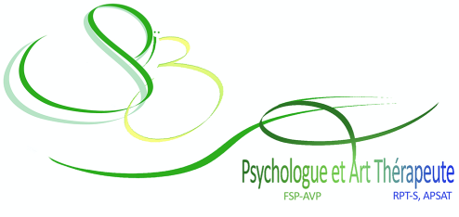 INSCRIPTION à la FORMATION« Accompagnement par le jeu : approfondissement de l’approche » Niveau 2Jeudi 2 – vendredi 3 novembre et Jeudi 30 novembre – vendredi 1 décembre 2023 Nom, prénom : Adresse postale, y compris code postal (privée) :No téléphone privé :No téléphone professionnel :E-mail privé :E-mail professionnel : Profession : Employeur : Si la formation est remboursée par votre employeur et que vous souhaitez que la facture lui soit nominalement adressée, veuillez nous indiquer ci-dessous les coordonnées postales et l’adresse mail :Dès confirmation de l’inscription, vous recevrez un bulletin de versement vous permettant de vous acquitter du montant des frais de formation. Merci de votre intérêt !Inscription à renvoyer à : Rosemarie Chopard 		r.chopard@therapieparlejeu.ch